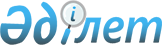 Қалалық мәслихаттың 2020 жылғы 23 желтоқсандағы № 44/354 "2021-2023 жылдарға арналған Гүлшат және Саяқ кенттерінің бюджеті туралы" шешіміне өзгерістер енгізу туралы
					
			Мерзімі біткен
			
			
		
					Қарағанды облысы Балқаш қалалық мәслихатының 2021 жылғы 10 ақпандағы № 2/15 шешімі. Қарағанды облысының Әділет департаментінде 2021 жылғы 19 ақпанда № 6197 болып тіркелді. Мерзімі өткендіктен қолданыс тоқтатылды
      Қазақстан Республикасының 2008 жылғы 4 желтоқсандағы Бюджет кодексіне, Қазақстан Республикасының 2001 жылғы 23 қаңтардағы "Қазақстан Республикасындағы жергілікті мемлекеттік басқару және өзін-өзі басқару туралы" Заңына сәйкес қалалық мәслихаты ШЕШТІ:
      1. Қалалық мәслихаттың 2020 жылғы 23 желтоқсандағы № 44/354 "2021-2023 жылдарға арналған Гүлшат және Саяқ кенттерінің бюджеті туралы" (Нормативтік құқықтық актілерді мемлекеттік тіркеу тізілімінде № 6134 болып тіркелген, 2021 жылғы 06 қаңтардағы №1-2 (12989) "Балқаш өңірі", 2021 жылғы 06 қаңтардағы №1-2 (1986) "Северное Прибалхашье" газеттерінде, Қазақстан Республикасының нормативтік құқықтық актілерінің электрондық түрдегі эталондық бақылау банкісінде 2020 жылғы 31 желтоқсанда жарияланған) шешіміне келесі өзгерістер енгізілсін:
      1) 1 тармағы жаңа редакцияда мазмұндалсын:
      "1. Осы шешімге қоса тіркелген 1, 2 және 3 қосымшаларға сәйкес 2021-2023 жылдарға арналған Гүлшат кентінің бюджеті бекітілсін, оның ішінде 2021 жылға келесі көлемдерде:
      1) кірістер – 44 988 мың теңге, оның ішінде:
      салықтық түсімдер – 381 мың теңге;
      салықтық емес түсімдер – 0 мың теңге;
      негізгі капиталды сатудан түсетін түсімдер – 0 мың теңге;
      трансферттер түсімі – 44 607 мың теңге;
      2) шығындар – 45 199 мың теңге;
      3) таза бюджеттік кредиттеу – 0 мың теңге:
      бюджеттік кредиттер – 0 мың теңге;
      бюджеттік кредиттерді өтеу – 0 мың теңге;
      4) қаржы активтерімен операциялар бойынша сальдо – алу 0 мың теңге, оның ішінде:
      қаржы активтерін сатып алу – 0 мың теңге;
      мемлекеттің қаржы активтерін сатудан түсетін түсімдер – 0 мың теңге;
      5) бюджет тапшылығы (профициті) – алу 211 мың теңге;
      6) бюджет тапшылығын қаржыландыру (профицитін пайдалану) – 211 мың теңге:
      қарыздар түсімі – 0 мың теңге;
      қарыздарды өтеу – 0 мың теңге;
      бюджет қаражатының пайдаланылатын қалдықтары – 211 мың теңге.";
      2) 3 тармағы жаңа редакцияда мазмұндалсын:
      "3. Осы шешімге қоса тіркелген 5, 6 және 7 қосымшаларға сәйкес 2021-2023 жылдарға арналған Саяқ кентінің бюджеті бекітілсін, оның ішінде 2021 жылға келесі көлемдерде:
      1) кірістер – 114 963 мың теңге, оның ішінде:
      салықтық түсімдер – 2160 мың теңге;
      салықтық емес түсімдер – 2111 мың теңге;
      негізгі капиталды сатудан түсетін түсімдер – 0 мың теңге;
      трансферттер түсімі – 110 692 мың теңге;
      2) шығындар – 121 141 мың теңге;
      3) таза бюджеттік кредиттеу – 0 мың теңге:
      бюджеттік кредиттер – 0 мың теңге;
      бюджеттік кредиттерді өтеу – 0 мың теңге;
      4) қаржы активтерімен операциялар бойынша сальдо – алу 0 мың теңге, оның ішінде:
      қаржы активтерін сатып алу – 0 мың теңге;
      мемлекеттің қаржы активтерін сатудан түсетін түсімдер – 0 мың теңге;
      5) бюджет тапшылығы (профициті) – алу 6178 мың теңге;
      6) бюджет тапшылығын қаржыландыру (профицитін пайдалану) – 6178 мың теңге:
      қарыздар түсімі – 0 мың теңге;
      қарыздарды өтеу – 0 мың теңге;
      бюджет қаражатының пайдаланылатын қалдықтары – 6178 мың теңге.";
      3) көрсетілген шешімнің 1, 4, 5 және 8 қосымшалары осы шешімнің 1, 2, 3 және 4 қосымшаларына сәйкес жаңа редакцияда мазмұндалсын.
      2. Осы шешім 2021 жылдың 1 қаңтарынан бастап қолданысқа енеді және ресми жариялануға жатады. 2021 жылға арналған Гүлшат кентінің бюджеті 2021 жылға Балқаш қаласының бюджетінен Гүлшат кентінің бюджетіне бөлінген нысаналы трансферттер 2021 жылға арналған Саяқ кентінің бюджеті 2021 жылға Балқаш қаласының бюджетінен Саяқ кентінің бюджетіне бөлінген нысаналы трансферттер
					© 2012. Қазақстан Республикасы Әділет министрлігінің «Қазақстан Республикасының Заңнама және құқықтық ақпарат институты» ШЖҚ РМК
				
      Сессия төрағасы

Л. Власова

      Қалалық мәслихат хатшысы

К. Тейлянов
Балқаш қалалық
мәслихатының
2021 жылғы 10
ақпандағы
№ 2/15
шешіміне
1 қосымшаБалқаш қалалық мәслихатының
2020 жылғы 23 желтоқсандағы
№44/354 шешіміне
1 қосымша
Санаты
Сыныбы
Кіші сыныбы
Атауы
Сомасы, (мың теңге)
I. Кірістер
44988
1
Салықтық түсімдер
381
01
Табыс салығы
66
2
Жеке табыс салығы
66
04
Меншiкке салынатын салықтар
315
1
Мүлiкке салынатын салықтар
26
3
Жер салығы
26
4
Көлiк құралдарына салынатын салық
263
2
Салықтық емес түсiмдер
0
01
Мемлекеттік меншіктен түсетін кірістер
0
5
Мемлекет меншігіндегі мүлікті жалға беруден түсетін кірістер
0
4
Трансферттердің түсімдері
44607
02
Мемлекеттiк басқарудың жоғары тұрған органдарынан түсетiн трансферттер
44607
3
Аудандардың (облыстық маңызы бар қаланың) бюджетінен трансферттер
44607
Функционалдық топ
Функционалдық топ
Функционалдық топ
Функционалдық топ
Функционалдық топ
Сомасы, (мың теңге)
Кіші функция
Кіші функция
Кіші функция
Кіші функция
Сомасы, (мың теңге)
Бюджеттік бағдарламалардың әкiмшiсi
Бюджеттік бағдарламалардың әкiмшiсi
Бюджеттік бағдарламалардың әкiмшiсi
Сомасы, (мың теңге)
Бағдарлама
Бағдарлама
Сомасы, (мың теңге)
Атауы
Сомасы, (мың теңге)
II. Шығындар
45 199
01
Жалпы сипаттағы мемлекеттiк қызметтер 
30 169
1
Мемлекеттiк басқарудың жалпы функцияларын орындайтын өкiлдi, атқарушы және басқа органдар
30 169
124
Аудандық маңызы бар қала, ауыл, кент, ауылдық округ әкімінің аппараты
30 169
001
Аудандық маңызы бар қала, ауыл, кент, ауылдық округ әкімінің қызметін қамтамасыз ету жөніндегі қызметтер
30 169
07
Тұрғын үй-коммуналдық шаруашылық
6 900
3
Елді-мекендерді көркейту
6 900
124
Аудандық маңызы бар қала, ауыл, кент, ауылдық округ әкімінің аппараты
6 900
008
Елді мекендердегі көшелерді жарықтандыру
3 900
009
Елді мекендердің санитариясын қамтамасыз ету
3 000
08
Мәдениет, спорт, туризм және ақпараттық кеңістiк
8 130
1
Мәдениет саласындағы қызмет
8 130
124
Аудандық маңызы бар қала, ауыл, кент, ауылдық округ әкімінің аппараты
8 130
006
Жергілікті деңгейде мәдени-демалыс жұмысын қолдау
8 130
Ш. Таза бюджеттік кредиттеу
0
Бюджеттiк кредиттер
Бюджеттiк кредиттердi өтеу
0
IV. Қаржы активтерімен операциялар бойынша сальдо
0
Қаржы активтерін сатып алу
0
Мемлекеттің қаржы активтерін сатудан түсетін түсімдер 
0
V.Бюджет тапшылығы (профициті)
-211
VI.Бюджет тапшылығын қаржыландыру (профицитін пайдалану) 
211
Қарыздар түсімі
0
Қарыздарды өтеу 
0
Санаты
Сыныбы
Кіші сыныбы
Атауы
Сомасы, (мың теңге)
8
Бюджет қаражатының пайдаланылатын қалдықтары
211
01
Бюджет қаражаты қалдықтары
211
1
Бюджет қаражатының бос қалдықтары
211Балқаш қалалық
мәслихатының
2021 жылғы 10
ақпандағы
№ 2/15
шешіміне
2 қосымшаБалқаш қалалық мәслихатының
2020 жылғы 23 желтоқсандағы
№44/354 шешіміне
4 қосымша
Функционалдық топ
Функционалдық топ
Функционалдық топ
Функционалдық топ
Функционалдық топ
Сомасы, (мың теңге)
Кіші функция
Кіші функция
Кіші функция
Кіші функция
Сомасы, (мың теңге)
Бюджеттік бағдарламалардың әкiмшiсi
Бюджеттік бағдарламалардың әкiмшiсi
Бюджеттік бағдарламалардың әкiмшiсi
Сомасы, (мың теңге)
Бағдарлама
Бағдарлама
Сомасы, (мың теңге)
Атауы
Сомасы, (мың теңге)
Барлығы
3 562
01
Жалпы сипаттағы мемлекеттiк қызметтер 
2 801
1
Мемлекеттiк басқарудың жалпы функцияларын орындайтын өкiлдi, атқарушы және басқа органдар
2 801
124
Аудандық маңызы бар қала, ауыл, кент, ауылдық округ әкімінің аппараты
2 801
001
Аудандық маңызы бар қала, ауыл, кент, ауылдық округ әкімінің қызметін қамтамасыз ету жөніндегі қызметтер
2 801
8
Мәдениет, спорт, туризм және ақпараттық кеңістiк
761
1
Мәдениет саласындағы қызмет
761
124
Аудандық маңызы бар қала, ауыл, кент, ауылдық округ әкімінің аппараты
761
006
Жергілікті деңгейде мәдени-демалыс жұмысын қолдау
761Балқаш қалалық
мәслихатының
2021 жылғы 10
ақпандағы
№ 2/15
шешіміне
3 қосымшаБалқаш қалалық мәслихатының
2020 жылғы 23 желтоқсандағы
№44/354 шешіміне
5 қосымша
Санаты
Сыныбы
Кіші сыныбы
Атауы
Сомасы, (мың теңге)
I. Кірістер
114963
1
Салықтық түсімдер
2160
01
Табыс салығы
750
2
Жеке табыс салығы
750
04
Меншiкке салынатын салықтар
1410
1
Мүлiкке салынатын салықтар
43
3
Жер салығы
120
4
Көлiк құралдарына салынатын салық
1247
2
Салықтық емес түсiмдер
2111
01
Мемлекеттік меншіктен түсетін кірістер
2111
5
Мемлекет меншігіндегі мүлікті жалға беруден түсетін кірістер
2111
4
Трансферттердің түсімдері
110692
02
Мемлекеттiк басқарудың жоғары тұрған органдарынан түсетiн трансферттер
110692
3
Аудандардың (облыстық маңызы бар қаланың) бюджетінен трансферттер
110692
Функционалдық топ
Функционалдық топ
Функционалдық топ
Функционалдық топ
Функционалдық топ
Сомасы, (мың теңге)
Кіші функция
Кіші функция
Кіші функция
Кіші функция
Сомасы, (мың теңге)
Бюджеттік бағдарламалардың әкiмшiсi
Бюджеттік бағдарламалардың әкiмшiсi
Бюджеттік бағдарламалардың әкiмшiсi
Сомасы, (мың теңге)
Бағдарлама
Бағдарлама
Сомасы, (мың теңге)
Атауы
Сомасы, (мың теңге)
II. Шығындар
121 141
01
Жалпы сипаттағы мемлекеттiк қызметтер 
68 149
1
Мемлекеттiк басқарудың жалпы функцияларын орындайтын өкiлдi, атқарушы және басқа органдар
68 149
124
Аудандық маңызы бар қала, ауыл, кент, ауылдық округ әкімінің аппараты
68 149
001
Аудандық маңызы бар қала, ауыл, кент, ауылдық округ әкімінің қызметін қамтамасыз ету жөніндегі қызметтер
68 149
06
Әлеуметтiк көмек және әлеуметтiк қамсыздандыру
1 050
2
Әлеуметтiк көмек
1 050
124
Аудандық маңызы бар қала, ауыл, кент, ауылдық округ әкімінің аппараты
1 050
003
Мұқтаж азаматтарға үйде әлеуметтік көмек көрсету
1 050
07
Тұрғын үй-коммуналдық шаруашылық
33 589
3
Елді-мекендерді көркейту
33 589
124
Аудандық маңызы бар қала, ауыл, кент, ауылдық округ әкімінің аппараты
33 589
008
Елді мекендердегі көшелерді жарықтандыру
1 931
009
Елді мекендердің санитариясын қамтамасыз ету
4 000
011
Елді мекендерді абаттандыру мен көгалдандыру
27 658
08
Мәдениет, спорт, туризм және ақпараттық кеңістiк
18 353
1
Мәдениет саласындағы қызмет
18 353
124
Аудандық маңызы бар қала, ауыл, кент, ауылдық округ әкімінің аппараты
18 353
006
Жергілікті деңгейде мәдени-демалыс жұмысын қолдау
18 353
Ш. Таза бюджеттік кредиттеу
0
Бюджеттiк кредиттер
Бюджеттiк кредиттердi өтеу
0
IV. Қаржы активтерімен операциялар бойынша сальдо
0
Қаржы активтерін сатып алу
0
Мемлекеттің қаржы активтерін сатудан түсетін түсімдер 
0
V.Бюджет тапшылығы (профициті)
-6 178
VI.Бюджет тапшылығын қаржыландыру (профицитін пайдалану) 
6 178
Қарыздар түсімі
0
Қарыздарды өтеу 
0
Санаты
Сыныбы
Кіші сыныбы
Атауы
Сомасы, (мың теңге)
8
Бюджет қаражатының пайдаланылатын қалдықтары
6178
01
Бюджет қаражаты қалдықтары
6178
1
Бюджет қаражатының бос қалдықтары
6178Балқаш қалалық
мәслихатының
2021 жылғы 10
ақпандағы
№ 2/15
шешіміне
4 қосымшаБалқаш қалалық мәслихатының
2020 жылғы 23 желтоқсандағы
№44/354 шешіміне
8 қосымша
Функционалдық топ
Функционалдық топ
Функционалдық топ
Функционалдық топ
Функционалдық топ
Сомасы, (мың теңге)
Кіші функция
Кіші функция
Кіші функция
Кіші функция
Сомасы, (мың теңге)
Бюджеттік бағдарламалардың әкiмшiсi
Бюджеттік бағдарламалардың әкiмшiсi
Бюджеттік бағдарламалардың әкiмшiсi
Сомасы, (мың теңге)
Бағдарлама
Бағдарлама
Сомасы, (мың теңге)
Атауы
Сомасы, (мың теңге)
Барлығы
27 657
01
Жалпы сипаттағы мемлекеттiк қызметтер 
101
1
Мемлекеттiк басқарудың жалпы функцияларын орындайтын өкiлдi, атқарушы және басқа органдар
101
124
Аудандық маңызы бар қала, ауыл, кент, ауылдық округ әкімінің аппараты
101
001
Аудандық маңызы бар қала, ауыл, кент, ауылдық округ әкімінің қызметін қамтамасыз ету жөніндегі қызметтер
101
07
Тұрғын үй-коммуналдық шаруашылық
26 333
3
Елді-мекендерді көркейту
26 333
124
Аудандық маңызы бар қала, ауыл, кент, ауылдық округ әкімінің аппараты
26 333
011
Елді мекендерді абаттандыру мен көгалдандыру
26 333
8
Мәдениет, спорт, туризм және ақпараттық кеңістiк
1 223
1
Мәдениет саласындағы қызмет
1 223
124
Аудандық маңызы бар қала, ауыл, кент, ауылдық округ әкімінің аппараты
1 223
006
Жергілікті деңгейде мәдени-демалыс жұмысын қолдау
1 223